How to sign up for King Soopers Community Rewards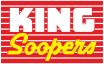 You must register your King Soopers rewards card (alternate ID) to support Liberty Band Boosters through King Soopers Community Rewards.  How do we register?  Follow the following steps Go to www.kingsoopers.com and choose the sign in tab and sign inIf you don’t have an online account, you will need to create an account at www.kingsoopers.com/account/create/You will need to link your rewards card (alternate id) to your accountGo to the Savings and Rewards tab and select King Soopers Community RewardsClick the Enroll Now. You can search for Liberty Band Boosters  (or enter the number VI280) Select Liberty Band Boosters (VI280) as the organization you choose to support.You are now enrolled and  the amount of your purchases will count towards Liberty Band Boosters  If the above steps do not work, contact King Soopers. They will be able to help you get your online account working.If you have friends and family in Colorado who would like to support your student, they will need to go through the above process as well and enroll in the Community Rewards program.King Soopers Community Rewards is a Colorado Program.  If you have friends and family outside of Colorado that want to support your student, they will need to enroll at www.kingsoopers.com the same as everyone, and they need to pick a Colorado Store as their preferred store.  Then they can shop at other Kroger stores throughout the USA using their alternate id and their purchases should count towards Liberty Band Boosters. Don’t forget you must enroll and use your Rewards card or alternate ID every time you shop to earn rewards!For more detailed information about this program and step by step instructions with pictures, please click HERE or go to our Liberty Band Boosters Facebook Page and look for King Soopers Community Rewards.docx under the Files tab. How to sign up for King Soopers Community RewardsYou must register your King Soopers rewards card (alternate ID) to support Liberty Band Boosters through King Soopers Community Rewards.  How do we register?  Follow the following steps Go to www.kingsoopers.com and choose the sign in tab and sign inIf you don’t have an online account, you will need to create an account at  www.kingsoopers.com/account/create/You will need to link your rewards card (alternate id) to your accountGo to the Savings and Rewards tab and select King Soopers Community RewardsClick the Enroll Now. You can search for Liberty Band Boosters  (or enter the number VI280) Select Liberty Band Boosters (VI280) as the organization you choose to support.You are now enrolled and  the amount of your purchases will count towards Liberty Band Boosters  If the above steps do not work, contact King Soopers. They will be able to help you get your online account working.If you have friends and family in Colorado who would like to support your student, they will need to go through the above process as well and enroll in the Community Rewards program.King Soopers Community Rewards is a Colorado Program.  If you have friends and family outside of Colorado that want to support your student, they will need to enroll at www.kingsoopers.com the same as everyone, and they need to pick a Colorado Store as their preferred store.  Then they can shop at other Kroger stores throughout the USA using their alternate id and their purchases should count towards Liberty Band Boosters. Don’t forget you must enroll and use your Rewards card or alternate ID every time you shop to earn rewards!For more detailed information about this program and step by step instructions with pictures, please click HERE or go to our Liberty Band Boosters Facebook Page and look for King Soopers Community Rewards.docx under the Files tab.